27 травня, середа                Тема «Літо». Як змінюються тварини влітку? (виготовлення виробу)ЯДС   1. – Перегляньте відео  «Тварини влітку»https://youtu.be/0ozf0X9tuN0- Які зміни сталися в житті комах, птахів, риб, тварин?2. Летючі терористи – комахи. - Прочитайте або попросіть прочитати батьків.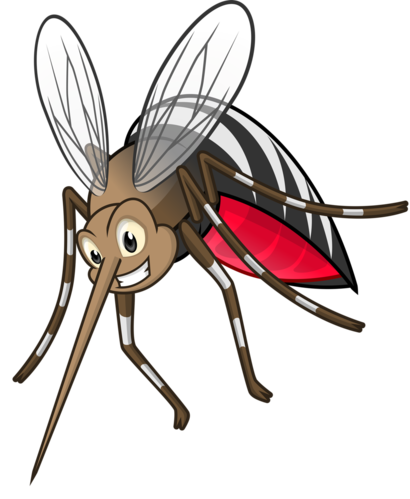    Саме влітку в повітрі спостерігається найвища концентрація потенційної загрози - кусючих літунів. Для дітей вони представляють особливу небезпеку з двох причин: по-перше, допитливі юні біологи люблять всюди пхати свої носи, по-друге, вони більш чутливі до отрути комах.       Бджола - єдина комаха, що залишає жало в своїй «жертві», оскільки воно має маленькі зазубринки. Чим довше жало знаходиться в шкірі, тим більше отрути потрапляє в організм. Звідси висновок: його потрібно швидко, але акуратно витягнути за допомогою пінцета. Крім цього, відмінностей в укусах різних комах практично немає: постраждале місце червоніє (іноді пляма «виростає» до розміру долоні), опухає, стає гарячим. Біль відчувається  близько 4 годин, а припухлість залишається 1-2 дні.Що робити при укусах? Для ослаблення місцевої токсичної реакції відразу після укусу треба звернутися за допомогою до дорослих.- Будьте обачними!3. Альбом «Маленький трудівничок» с. 95 - Закінчіть аплікацію «На лужку». Зробіть метеликів.ЯДС (мовна) 1.  Робота усно, потім в зошиті. Букви Фф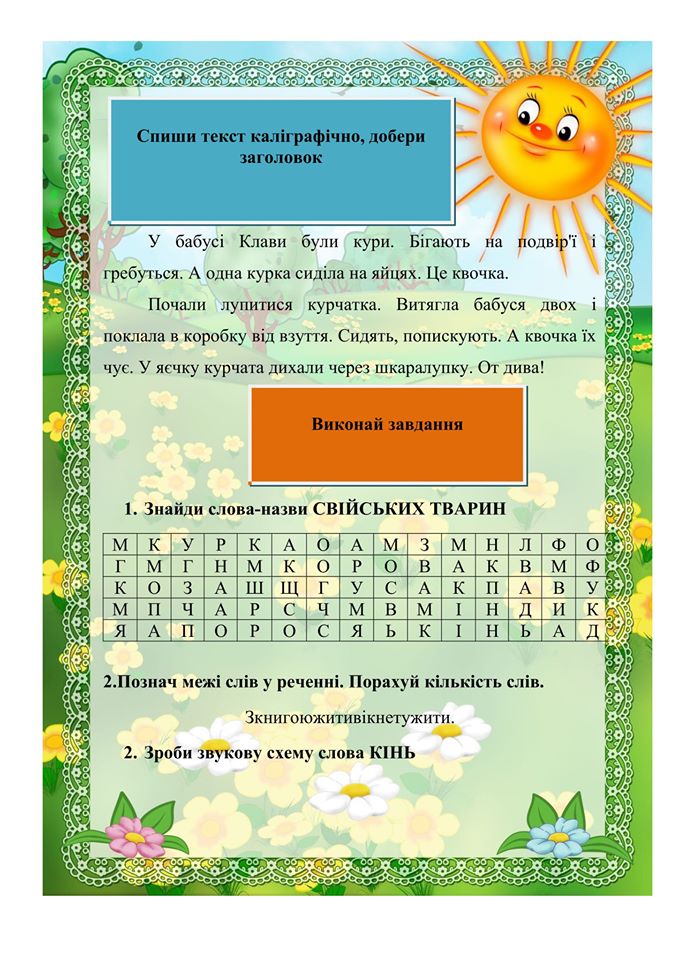          Матем.  Повторюємо вивчене. 1. Усно                 https://m.youtube.com/watch?v=3komvqqL8Nw Підручник с. 1411. №1, 4  усно, 2. зошит  пр. 2 З. 3